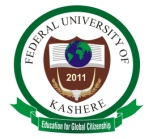 DEPARTMENT OF SOCIOLOGYFACULTY OF HUMANITIES, MANAGEMENT AND SOCIAL SCIENCESFEDERAL UNIVERSITY OF KASHERE P. M. B. 0182, GOMBE, GOMBE STATE, NIGERIACourse Code: SOC 4307			Course Title: Nigeria Social Change	Level: 400			Semester: First 		Session: 2018/2019Class Venue: R A2 	   Time: Tuesdays, 10 AM to 12 Noon     Course Lecturer: M. O. HarunaCourse DescriptionA discussion of the concept, ‘social change’ and its relevance in explaining the changes in both developed and underdeveloped world.Course ObjectivesBy the end of the course, the students are expected:To have more knowledge on the concept of ‘social change’.To have a better understanding of the social movements and changes in contemporary Nigeria.To have a well-informed knowledge on Nigeria’s traditional institutions and their transformations.Course AssessmentCourse Materials: Lecture Notes, and Relevant Textbooks Chapters/pagesCourse OutlineWeek I: Concept and Meaning of Social ChangeMeaning of ChangeMeaning of Social ChangeCharacteristics of Social ChangeIndices of Social ChangeAgents of Social Change.Week 2: Micro and Macro Approaches to Social Change, and Giving of Student’s Individual AssignmentConceptualizing micro and macro approaches to social change Types of social change activity The goals of social change activity Different approaches to social change.Week 3: Elements and processes of change. Week 4: Dimensions of changeViolence versus nonviolenceNonviolent social changeActive nonviolence versus passive nonviolenceSocial service versus social change.Week 5: i. Types of social changeResistanceLiberationDemocratizationHumanization.ii. Submission of individual assignment.Week 6: Measurement of change in rural areasThe meaning of rural areas Models of change in rural areas Expected changes in rural areas. Week 7: Resistant and conductive forces of changea.	Resistant forces of change b.	Conductive forces of change.Week 8: Social movements and changes in contemporary NigeriaThe meaning of social movements Theories of social movements.Week 9: Theories of Social Movements a.	Deprivation theory b.	Mass society theory c.	Structural strain theory. Week 10: Traditional institutions and their transformationThe meaning of tradition Traditional institutions in Nigeria Functions of traditional institutions.Week11: Written CA Test/ Group Assignment PresentationsWee12-13: Group Assignment Presentations/ RevisionFurther Reading MaterialsAho, J. A. (1990). Politics of Righteousness: Idaho Christian Patriotism. Washington: University 	of Washington Press. Barry, J. (1992). Movement and Silence: Critical Reflections on Theories of the New Social Movements. East London: UELBenford, R. D. (1992). “Social Movements.” In B. F. Borgatta (Ed). Encyclopedia of Sociology. 	Pp. 1880-1887.  Chesters, G. and Welsh, I. (2006). Complexity and Social Movements: Multitudes at the Edge of Chaos. London: Routledge. Della, D. and Diani, M. (1999). Social Movements: An Introduction. London: Blackwell. Giddens, A. (2013). Sociology. UK: Polity Press.Harambos, M. and M. Holborn, (2013). Sociology: Themes and Perspectives. London: Collins. Lyman, S. (ed.) (1995). Social Movements: Critiques, Concepts, Case Studies. Macmillan Nwobi, T. U. (2006). Cooperatives and Rural Financing. In E.E. Umebali (Eds.) Readings in Cooperative Economics and Management. Lagos: Computer Egde Publishers. Osunde, A. E. (1995). “The Role of the Traditional Institutions in Integrated Rural Development” In E.O. Akeredolu-Ale (Ed.) Integrated Rural Development in Nigeria: Policy Issues and Options. Ibadan: Spectrum Books Limited. Philips, E. B. (1996). City Lights: Urban-suburban Life in Global Society. New York: Oxford University Press. Richard, T. S. (2006). Sociology. 6th Ed. New York: McGraw Hill. Questions for Self-Assessment Explain the meaning of Social ChangeDescribe the characteristics of social change Identify and explain the indices of social change. Explain micro and macro approaches to social changeDescribe the elements and processes of social changeDiscuss the dimensions of change.Examine the various types of social change. Explain measurement of change in rural areasIdentify and explain three models of change in rural areas of Nigeria  Differentiate between resistant and conductive forces of change. Discuss resistant and conductive forces of change.Identify and explain three resistant forces of change and three conductive forces of change.What do you understand by social movements? Evaluate the social movements and changes in contemporary Nigerian societyIdentify any two approaches to social movements and explain how you could apply them in your community.Explain any two theories of social movements. Discuss the transformations that occur in Nigerian traditional institutions.Discuss the relationship between traditional rulers in Nigeria and the colonial masters. Mode of AssessmentMode of AssessmentMarking SchemeContinuous Assessment (40%)75% Attendance5%Continuous Assessment (40%)Individual Written Assignment 10%Continuous Assessment (40%)Group Assignment presentations10%Continuous Assessment (40%)Written Test15%End of Semester ExaminationEnd of Semester Examination60%TotalTotal100%